Y3 Knowledge Organiser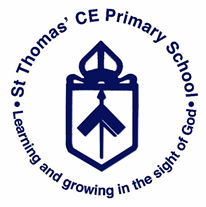 Geography– Fieldwork and map skills of local area Key FactsKey FactsGeography Skills/KnowledgeGeography Skills/KnowledgeCompass points – N, NE, E, SE, S, SW, W, NW.Compass points – N, NE, E, SE, S, SW, W, NW.Learn the eight points of a compassLearn basic ordnance survey symbols and a keyBegin to use fieldwork to observe and record the human and physical features in the local area using sketch maps.Make a map of a short route with featuresLearn the eight points of a compassLearn basic ordnance survey symbols and a keyBegin to use fieldwork to observe and record the human and physical features in the local area using sketch maps.Make a map of a short route with featuresKey Vocabulary & GlossaryKey Vocabulary & GlossaryKey Vocabulary & GlossaryKey Vocabulary & GlossaryCompass - A piece of equipment that can help you navigate where to go.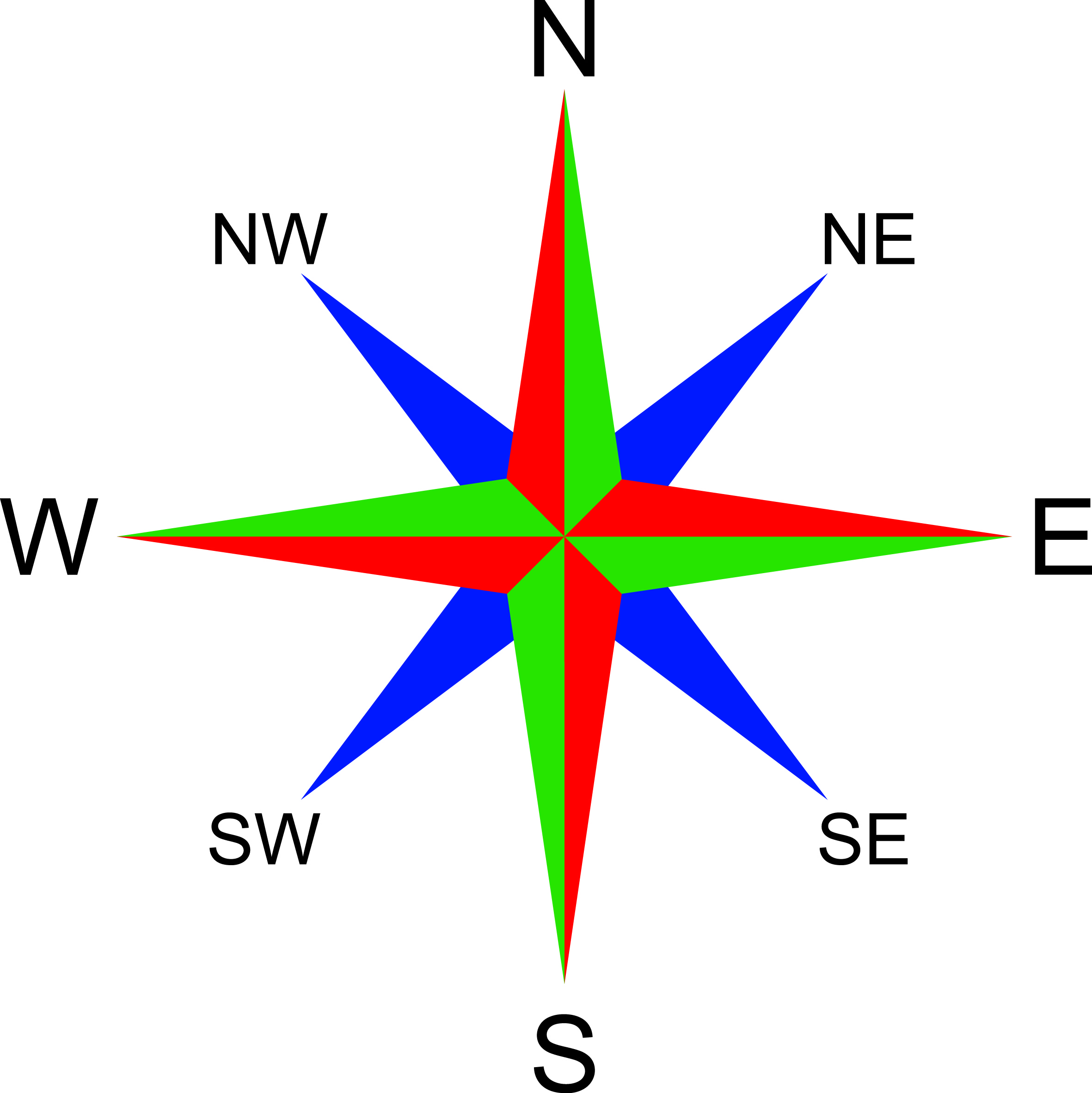 Ordnance survey - The mapping agency for the UK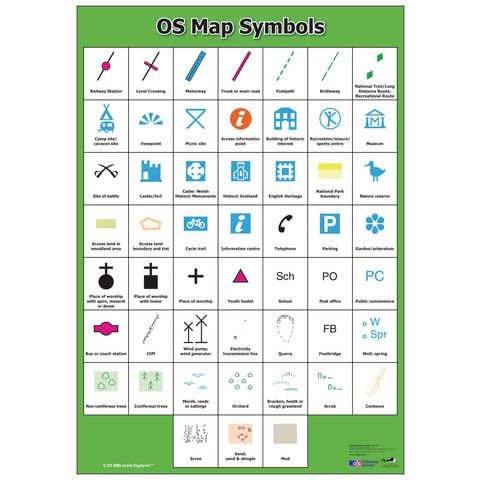 Ordnance survey - The mapping agency for the UKSketch map	 - An outline map showing only the main features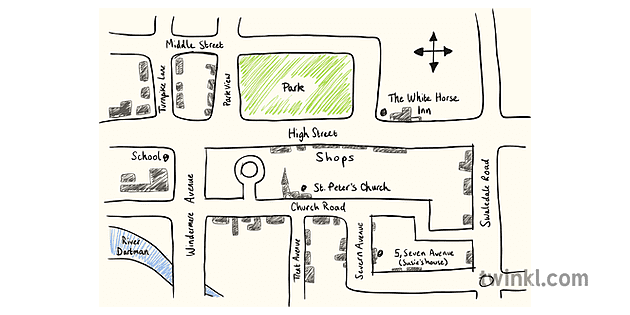 Key - A list of symbols that appear on a map and their meaning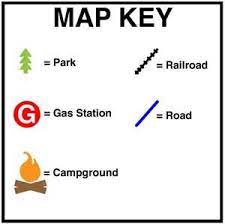 Human features - Something that has been built by humans, e.g. houses, roads, landmarks.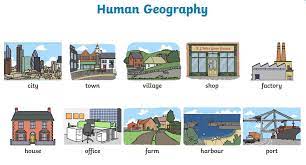 Human features - Something that has been built by humans, e.g. houses, roads, landmarks.Physical features - Natural features on the land e.g. mountains, rivers, volcanoes. 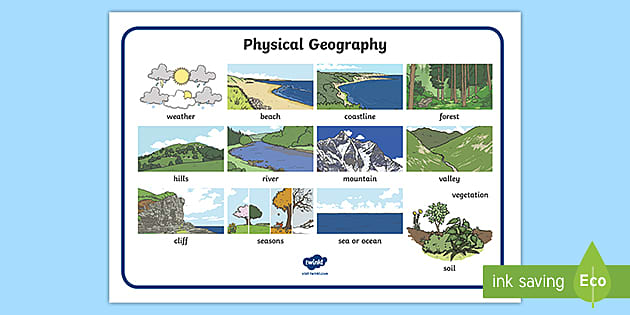 Fieldwork - Observing and collecting information and people and natural environments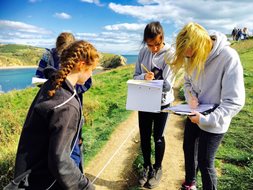 Local Area - The area local to where you live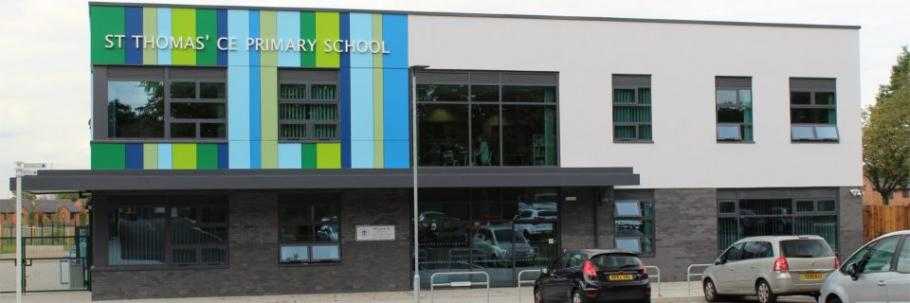 Local Area - The area local to where you liveHeaton Moor - A town within Stockport (our local area around school)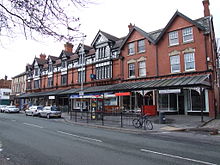 